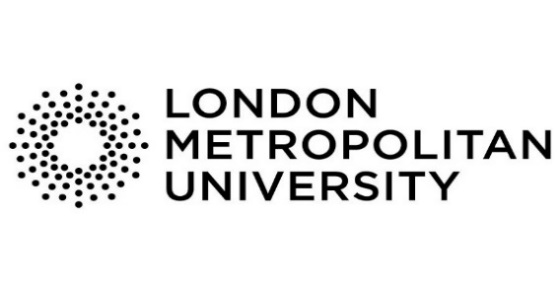 For HUB Staff:NEW Route Code    ______________NEW Course Code  _______________Modules entered on SITS  Y  /  NName _____________    Date __________For HUB Staff: Date RecievedFor SR Staff: Date RecievedName ______________       Date _________